                       Vadovaudamasi Lietuvos Respublikos vietos savivaldos įstatymo 16 straipsnio 2 dalies 15 punktu, 18 straipsnio 1 dalimi, Lietuvos Respublikos 2022 m. valstybės biudžeto ir savivaldybių biudžetų finansinių rodiklių patvirtinimo įstatymu, Pagėgių savivaldybės taryba n u s p r e n d ž i a: Pakeisti Pagėgių savivaldybės 2022 metų biudžetą, patvirtintą Pagėgių savivaldybės tarybos 2022 m. vasario 14 d. sprendimu Nr. T-27 „Dėl Pagėgių savivaldybės 2022 metų biudžeto tvirtinimo“:Pakeisti 1 punktą ir jį išdėstyti taip:,,1. Patvirtinti Pagėgių savivaldybės 2022 metų biudžetą – 14 589 862 eurai, iš jų: pajamos – 13 595 231 euras, 2021 metų nepanaudotos lėšos – 469 631,00 eurų, būsimus finansinius įsipareigojimus − 525 000,00 eurų (priedas 1)“.Pakeisti 2 punktą ir jį išdėstyti taip:,,2. Patvirtinti 2022 metų Pagėgių savivaldybės biudžeto asignavimus pagal asignavimų valdytojus, programas ir lėšų šaltinius – 14 589 862 eurai, iš jų darbo užmokesčiui –  8 160 315 eurų (priedas 2)“.1.3. Pakeisti 2.2. papunktį ir jį išdėstyti taip:„2.2. specialiąją tikslinę dotaciją valstybinėms funkcijoms – 1 624 692,00 eurai (priedas 4)“.1.4. Pakeisti 2.3. papunktį ir jį išdėstyti taip:,,2.3. Valstybės biudžeto ir kitas tikslines dotacijas – 1 378 040,00 eurai  (priedas 5)“.1.5. Pakeisti 2.5. papunktį ir jį išdėstyti taip:,,2.5. Savivaldybės biudžeto asignavimus savarankiškoms funkcijoms vykdyti   – 7 525 573 eurai (7 priedas).                      2. Sprendimą paskelbti Teisės aktų registre ir Pagėgių savivaldybės interneto svetainėje www.pagegiai.lt.Savivaldybės meras				             Vaidas Bendaravičius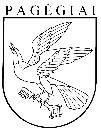 Pagėgių savivaldybės tarybasprendimasdėl pagėgių savivaldybės tarybos 2022 m. vasario 14 d. sprendimo Nr. T-27 „Dėl Pagėgių savivaldybės 2022 metų biudžeto tvirtinimo“ pakeitimo (2)2022 m. liepos 28 d. Nr. T- 105Pagėgiai